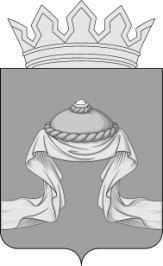 Администрация Назаровского районаКрасноярского краяРАСПОРЯЖЕНИЕ«10» 10 2023                                   г. Назарово				        № 399-рВ соответствии с Федеральным законом от 21.12.2001 № 178-ФЗ 
«О приватизации государственного и муниципального имущества», постановлением Правительства Российской Федерации от 28.08.2012 № 860
«Об организации и проведении продажи государственного
или муниципального имущества в электронной форме», Прогнозным планом приватизации муниципальной собственности Назаровского муниципального района Красноярского края на 2023 год и плановый 2024-2025 годов, утвержденным решением Назаровского районного Совета депутатов
от 27.10.2022 № 18-169, решением Назаровского районного Совета депутатов от 10.09.2020 № ВЧ-345 «Об утверждении Положения о порядке и условиях приватизации муниципального имущества муниципального образования Назаровский район», руководствуясь статьями 15, 19 Устава Назаровского муниципального района Красноярского края: 1. Провести торги в форме электронного аукциона на право заключения договора купли-продажи имущества, находящегося в собственности Назаровского муниципального района Красноярского края, согласно приложению.2. Отделу градостроительства и имущественных отношений администрации Назаровского района (Леганова):- подготовить информационное сообщение о проведении электронного аукциона на право заключения договора купли-продажи имущества, находящегося в собственности Назаровского муниципального района Красноярского края; - разместить 12.10.2023 информационное сообщение о проведении электронного аукциона на право заключения договора купли-продажи имущества, находящегося в собственности Назаровского муниципального района Красноярского края, на официальном сайте торгов (www.torgi.gov.ru) в информационно-телекоммуникационной сети «Интернет».3. Отделу организационной работы и документационного обеспечения администрации Назаровского района (Любавина) разместить распоряжение
на официальном сайте Назаровского муниципального района Красноярского края в информационно-телекоммуникационной сети «Интернет». 4. Контроль за выполнением распоряжения возложить на заместителя главы района по сельскому хозяйству и земельным отношениям (Гончаров).5. Распоряжение вступает в силу со дня подписания.Глава района 					        М.А. КовалевПриложение к распоряжению администрации Назаровского района от «10» 10 2023 № 400-рИмущество, находящееся в собственности  Назаровского муниципального района, для проведенияэлектронного аукциона на право заключения договора купли-продажи№ п/пНаименованиеМесто нахождения объектаПлощадь, кв. м1Нежилое зданиеКрасноярский край, Назаровский район, 36 км с правой стороны автодороги «Ачинск-Ужур-Троицкое», строение № 11324,3